北京大学政府管理学院2023年优秀大学生夏令营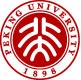 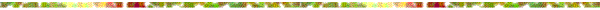 成绩排名证明注：1、申请人排名应为前五学期学业成绩的同年级专业排名；若贵校确无专业排名，可提供班级排名并注明。2、申请人网上填报的排名须与此排名一致，不一致者将视为无效报名。教务部门负责人签字：______________ （加盖院系教务部门公章）日期：  ___年   __月    __日申请人姓名：申请人所在专业名称：申请人所在专业同年级总人数：____人申请人学习成绩专业排名：第____名若无专业排名，请填写以下内容：若无专业排名，请填写以下内容：申请人所在班级总人数：____人申请人班级排名：第____名